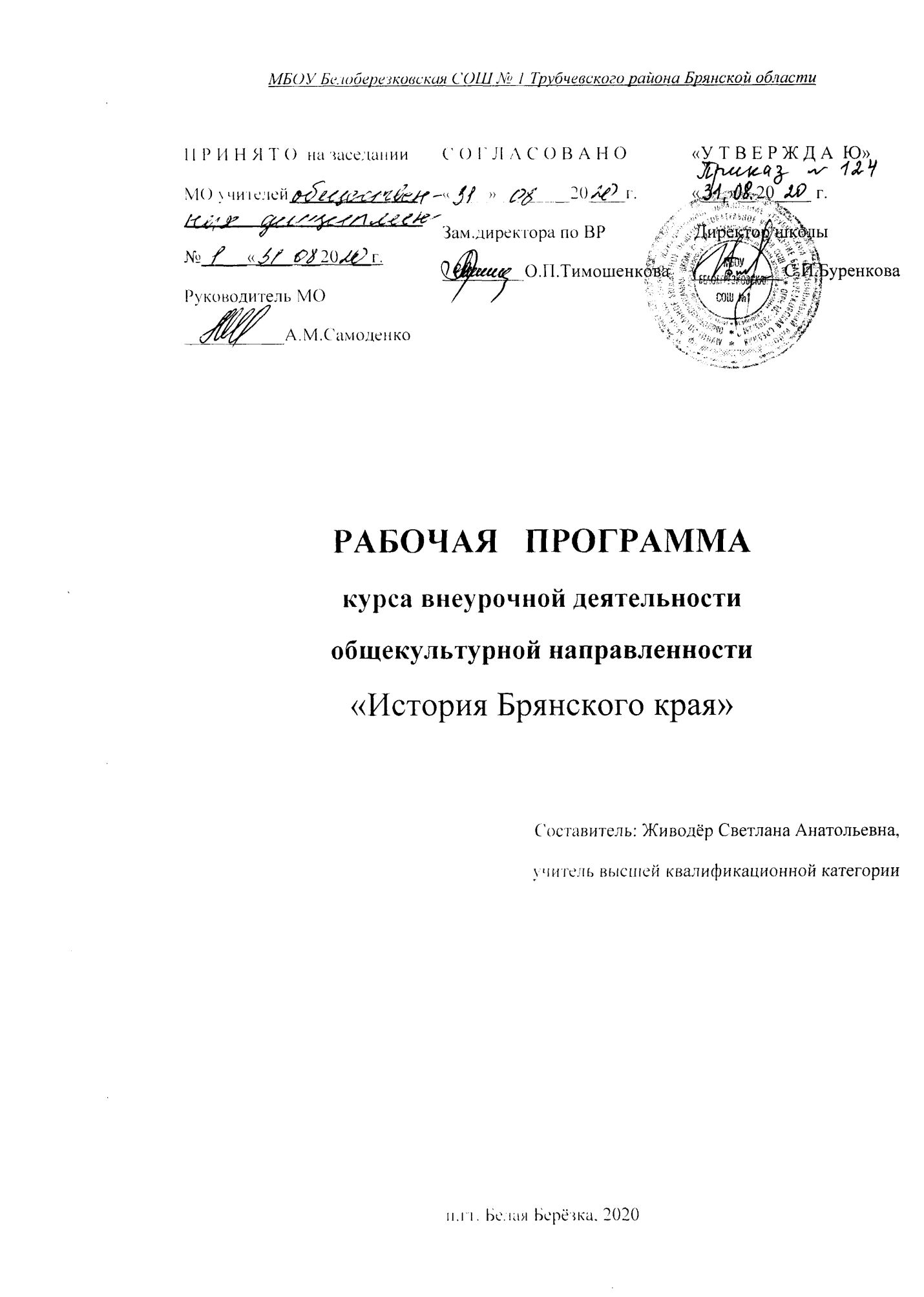 ПОЯСНИТЕЛЬНАЯ ЗАПИСКАРабочая программа учебного модуля «История Брянского края» составлена на основе Федерального государственного общеобразовательного стандарта общего образования, примерной программы по истории в соответствии с объемом времени, которое отводится на изучение истории Брянского края по учебному плану, программы учебного курса «История Брянского края» (Н. В. Гришук. Методическое пособие по истории Брянского края. Брянск. 2013.)Данная программа ориентирована на использование :История Брянского края: XIX-XX века. Учебное пособие для 9 класса. – Брянск: Курсив, 2012.Курс рассчитан на 34 часаИзучение курса направлено на реализацию следующих цели и задач:цель - образование, развитие и воспитание личности школьника, способного к самоидентификации, определению своих ценностных приоритетов и критическому восприятию общественно – политической и исторической информации на основе осмысления исторического опыта своей страны и родного края (Брянщины), способного применять исторические знания и умения в учебной и общественной деятельности; принимать активное участие в развитии малой родины.Задачи:- освоение интегрированных знаний о Брянском крае, об этапах и основных событиях с древнейших времен до настоящего времени в социальной, экономической, политической и культурной сферах;- формирование познавательного интереса и стимулирование самостоятельной познавательной деятельности;- формирование и последующее совершенствование умений искать, проверять, анализировать и сопоставлять содержащуюся в различных источниках информацию о событиях и явлениях прошлого и настоящего Брянщины;- воспитание обучающихся в духе патриотизма, уважения к историко-культурному наследию малой родины, формирование личностно-ценностного отношения к своему краю, пробуждение деятельной любви к месту жительства;- формирование способности и готовности применять знания и умения по истории Брянского края в повседневной жизни, сохраняя и развивая наследие малой родины.Программа рассчитана на изучение истории Брянского края в 9 классе в объеме 34 часа (1 час в неделю*34учебные недели).В программе выделены часы на обобщающие уроки, которые способствуют формированию у учащихся целостных историческихпредставлений и лучшей ориентации познавательной деятельности, позволяют осуществить контроль за знаниями, умениями и навыками учащихся в различных формах (самостоятельной работы, тестовые задания, экскурсии, проекты…). Запланированы 4 контрольные работы.В связи с производственной необходимостью в программу возможно внесение коррективов.Программа ориентирована на использование учебного пособия: И. Ф. Алферова, В. Ф. Блохин, Г. П. Поляков, А. А. Чубур. История Брянского края: 19 -20 века. – Брянск: Курсив, 2012.Курс «История Брянского края» в своей основе преследует ряд конкретных целей - вызвать у учащихся интерес к истории родного края, пробудить желание узнать как можно больше о своей малой родине. Уроки по истории родного края призваны не только дать определённую сумму знаний, но и воспитывать у учащихся чувство любви к Родине, активную гражданскую позицию. Изучая историю Брянщины, они должны не только узнать о её прошлом, но и учиться на примере своих предков делать добрые дела для своего Отечества.Учебное пособие охватывает период ΧIΧ-ΧΧ веков. Авторы курса старались максимально учесть возрастные особенности учащихся, поэтому материал книги построен с учётом уже изученного ими курса «Истории России», написан доступным языком, богато иллюстрирован, содержит необходимую методическую часть. Учебный материал пособия представляет различные точки зрения на те или иные исторические события, даёт возможность понять, что многие вопросы ещё до сих пор остаются без ответа и над ними ещё предстоит кропотливо потрудиться новому поколению исследователей.События истории в учебном пособии излагаются в логической последовательности, создавая конкретные образы исторических эпох и формируя чёткие пространственные и временные представления учащихся. Этому же способствует так называемый биографический метод изложения материала, когда даются самые яркие фрагменты из жизни исторических деятелей этого периода истории Брянского края.Планируемые результаты освоения учебного курсаЛичностные:- российская гражданская идентичность: любовь и уважение к Отечеству, к своей малой родине;- значение основ истории и культурного наследия своего края;- ответственное отношение к изучению, готовность и способность к саморазвитию, формирование познавательного интереса к изучению истории малой родины.Метапредметные:- умения самостоятельно определять цели своего обучения, планировать пути их достижения, развивать познавательный интерес;- умение работать с информацией: собирать, фиксировать, анализировать, ставить вопросы и выдвигать гипотезы; классифицировать, обобщать;- умения представлять результаты своей интеллектуальной деятельности в виде сообщений, докладов, презентаций, высказывать аргументированную позицию, делать выводы;-умение организовывать учебное сотрудничество и совместную деятельность с учителем и сверстниками, работать индивидуально и в группе.Предметные:-осмысление истории Брянского края как части истории России, усвоение национальных ценностей современного российского общества;- овладение историческими значениями, представлениями об основных этапах развития Брянского края в социальной, экономической, политической и культурной сферах, об особенностях исторического и культурного наследия Брянщины;- умения искать, анализировать, оценивать содержащуюся в различных источниках информацию о прошлом и настоящем Брянского края, способность определять и аргументировать свое отношение к ней;- формирование ценностного отношения к историческому и культурному наследию Брянщины.II.СОДЕРЖАНИЕ ТЕМ УЧЕБНОГО КУРСАБрянский край в первой половине ΧIΧ века. (6 час.)ТЕМА 1. Административное устройство и население Брянщины в начале нового столетия.Общие сведения. Брянский уезд. Карачевский уезд. Трубчевскийуезд.Севскийуезд.Мглинскийуезд.Суражскийуезд.Стародубский уезд. Новозыбковский уезд.ТЕМА 2. Население Брянского края. Основные сословия.Национальный и социальный состав населения. Сословия.ТЕМА 3. Брянская деревня первой половины XIX века.Изменения в сельском хозяйстве. Увеличение крестьянских повинностей. Крестьянские волнения вСевском уезде. Другие крестьянские волнения. Положение государственных крестьян. Дворянский усадебный быт.ТЕМА 4. Развитие промышленности и торговли на территории Брянского края в первой половине XIX века.Общая характеристика. Предприятия города Брянска. Мальцовский промышленный район. Промышленность и ремесло в восточных уездах Брянщины. Промышленное развитие Западной Брянщины.ТЕМА 5. Брянский край и Отечественная война 1812 года.В рядах действующей армии. Участие в народном ополчении. Материальная поддержка русской армии жителями Брянщины.ТЕМА 6. Брянцы в политической и общественной жизни России первой половины XIX века.И.В.Гудович. П.В.Завадовский. А.К.Разумовский. И.И.Бахтин. Братья Перовские. С.М.Семёнов. А.Ф.Бриген.Брянский край во второй половине ΧIΧ века. (5 час.)ТЕМА 7-8. Реформы Александра II на территории Брянского края. Отмена крепостного права и развитие пореформенной деревни.Подготовка крестьянской реформы. Поземельное устройство. Крестьянские волнения. Взаимоотношения крестьян и помещиков. Крестьяне – предприниматели. Экономические проблемы пореформенной деревни. Крестьянские волнения. Помещичьи имения.ТЕМА 9. Развитие промышленности и транспорта, рост городов и население края во второй половине XIX века.Железнодорожное строительство. Судьба « Мальцовскойимперии».Брянский завод в Бежице.Арсенал. Клинцовский и Новозыбковский промышленные районы. Торговля.Население.ТЕМА 10. Брянцы в политической и общественной жизни России второй половины XIX века .Складывание рабочего класса. Положение рабочих. Начало рабочего движения. Просвещение. Здравоохранение. Культурная жизнь.ТЕМА 11. Культура и быт населения края во второй половине XIX века.Новые черты в культурном развитии. Крестьянский образ жизни. Жилище. Одежда. Региональные различия. Облик города.Брянский край в начале ΧΧ века ( 4 час.)ТЕМА 12. Административное устройство, население и социально-экономическое развитие Брянщины в конце XIX — начале XX вв. Брянский уезд. Карачевский уезд. Трубчевскийуезд.Севскийуезд.Западныеуезды..Железнодорожное строительство и его влияние на экономическое развитие Брянщины.Особенности развития промышленности.Сельскоехозяйство.Общественная жизнь.ТЕМА 13. Революция 1905–1907 гг. Столыпинская аграрная реформа. Промышленное развитие и рабочее движение на Брянщине в 1908–1914 гг.Начало революции.Выступлениякрестьян.Революционные партии в крае.Высший подъём революции.Революционныйтеррор.Черносотенцы.Крестьянскоедвижение.Столыпинская земельная реформа и брянская деревня.ТЕМА 14. Культурная жизнь на Брянщине в начале XX векаОбразование. Городской быт. Братья Могилевцевы. Деятели науки и культуры.ТЕМА 15. Брянский край в годы первой мировой войны .Тыловая жизнь. Военная промышленность. Рабочее и крестьянское движение.В огне революции и гражданской войны( 3 час.)ТЕМА 16. Общественно-политическая жизнь на Брянщине с весны до осени 1917 г. Установление власти Советов.Февральско-мартовские события в Брянске. Общественно-политические настроения. Рост влияния большевиков..Октябрьские события в Брянске. Установление новой власти в уездах. Брянщины. Борьба за власть в первые месяцы 1918 года.ТЕМА 17. Гражданская война в брянском крае 1918 – 1920 гг.Организация красной армии на Брянщине. Организационная работа в тылу.Противостояние в тылу и организация обороны. Перелом. Последние месяцы гражданской войны.ТЕМА 18. Ломка старого хозяйственно-социального уклада и перестройка культурной жизни в годы военного коммунизмаНационализация промышленных предприятий и строительство новой экономики. Борьба за новое сознание.Брянщина в 1920-е – 1930-е гг.( 5 час.)ТЕМА 19. Административное устройство и население в 1920-е — 1930е гг. Брянщина в годы НЭПа.Административно-территориальные перемены.Численность жителей Брянщины. Национальный состав населения. Переход к НЭПу. Восстановление и развитие промышленности.ТЕМА 20. Коллективизация сельского хозяйства на территории Брянщины.Обострение борьбы в деревни. Приливы и отливы колхозного движения. Ликвидация кулачества. Завершающий этап коллективизации.ТЕМА 21. Промышленное развитие края в годы первых пятилетокПромышленность Брянщины во второй половине 1920-х гг. В годы первой пятилетки. В годы второй пятилетки. Начало третьей пятилетки.Итоги индустриализации.ТЕМА 22. Брянцы в общественно-политической, научной и культурной жизни страны в 1920-е — 1930-е гг.Общие задачи в сфере культуры. Борьба за грамотность. Профессиональные и среднее специальное образование. Первые вузы и научные учреждения на Брянщине.Культуро-просветительская работа.Радио и печать.Физкультура и спорт.Медицина.ТЕМА 23. Политические процессы середины 1930-х гг. на БрянщинеПик репрессий.1937 г.Социально-политические итоги развития Брянщины в 1920-е – 1930-е гг.Брянщина в годы Великой Отечественной войны.(3 час.)ТЕМА 24. Оборонительные сражения на Брянщине в августе – октябре 1941 г. Фашистский оккупационный режим.Начало ВОВ. Первые мероприятия по организации отпора врагу. Центральный фронт в боях на Брянщине. Развёртывание 50-й армии. Брянский фронт.Основные цели оккупантов и средства их достижения. Организация власти на оккупированной территории. Экономическая жизнь в период оккупации. Установление « нового порядка».Пособники оккупантов. Террор по отношению к мирному населению на оккупированных территориях.ТЕМА 25. Партизанское движение на Брянщине. Освобождение Брянщины от немецко-фашистской оккупации в 1943 году .Организация первых партизанский отрядов.Первый этап партизанской борьбы.Особенности второго этапа.Трудности и успехи третьего этапа партизанского движения.Завершающие партизанские действия.Борьба подпольщиков.Начало освобождения Брянщины.Бои южнее Брянска. Удар с северного фланга.Освобождение Брянска и соседних территорий.Изгнание врага из Брянского края.ТЕМА 26. Брянцы-герои ВОВ. Массовый и индивидуальный героизм. Дважды Герои Советского Союза. Известные военачальники. Люди легенд. Отважные партизаны и подпольщики. Женщины-героини. Преодолевшие себя. Юные патриоты и их воспитатели.Брянская область в середине - второй половине ΧΧ века.(4 час.)ТЕМА 27. Образование Брянской области. Административное устройство и демографические процессы в послевоенное время.Образование Брянской области. Административные изменения. Демографическое развитие. Отток сельских жителей в города.ТЕМА 28-29. Восстановление разрушенного войной хозяйства и социально-культурной сферы области. Повседневная жизнь населения в послевоенные годы.Последствия оккупации и первый период восстановительных работ. Восстановление промышленности. Положение в сельском хозяйстве. Восстановление социально-культурной сферы.ТЕМА 30. Промышленность Брянщины в 1950-е — 1980-е гг. Развитие сельского хозяйства и жизнь сельского населения в 1950е — 1980-е гг.Развитие и обновление промышленного производства в 1951-1965 годах. Особенности экономического развития области с середины 1960-х до начала 1980-х годов. Изменение в деревни во времена Н.С.Хрущёва. Особенности развития сельского хозяйства области в 1965-х-1985-х гг.Брянщина с середины 1980-х годов до конца XX в.(4 час.)ТЕМА 31. Брянцы в общественно-политической, научной и культурной жизни СССР в середине — второй половине XX в.Школьное и профессионально-техническое образование. Среднее специальное и высшее учебное заведение. Наука. Учреждения культуры. Творческие организации. Здравоохранение.ТЕМА 32. Активизация общественной жизни во второй половине 1980х гг. Плюсы и минусы «перестройки». Последствия Чернобыльской катастрофыОбщественное настроения и общественная жизнь в середине –второй половине 1980-х годов. Чернобыльская катастрофа и её последствия.ТЕМА 33. Общественно-политические и социально-экономические процессы в области в 1990-е гг.ТЕМА 34. Культурная жизнь на Брянщине в конце XX – начале XXI вв.
Краеведческий модуль «История Брянского края»Пояснительная запискаРабочая программа учебного модуля «История Брянского края» составлена на основе Федерального государственного общеобразовательного стандарта общего образования, примерной программы по истории в соответствии с объемом времени, которое отводится на изучение истории Брянского края по учебному плану, программы учебного курса «История Брянского края» (Н. В. Гришук. Методическое пособие по истории Брянского края. Брянск. 2013.)Данная программа ориентирована на использование :История Брянского края: XIX-XX века. Учебное пособие для 9 класса. – Брянск: Курсив, 2012.Курс рассчитан на 34 часаИзучение курса направлено на реализацию следующих цели и задач:цель - образование, развитие и воспитание личности школьника, способного к самоидентификации, определению своих ценностных приоритетов и критическому восприятию общественно – политической и исторической информации на основе осмысления исторического опыта своей страны и родного края (Брянщины), способного применять исторические знания и умения в учебной и общественной деятельности; принимать активное участие в развитии малой родины.Задачи:- освоение интегрированных знаний о Брянском крае, об этапах и основных событиях с древнейших времен до настоящего времени в социальной, экономической, политической и культурной сферах;- формирование познавательного интереса и стимулирование самостоятельной познавательной деятельности;- формирование и последующее совершенствование умений искать, проверять, анализировать и сопоставлять содержащуюся в различных источниках информацию о событиях и явлениях прошлого и настоящего Брянщины;- воспитание обучающихся в духе патриотизма, уважения к историко-культурному наследию малой родины, формирование личностно-ценностного отношения к своему краю, пробуждение деятельной любви к месту жительства;- формирование способности и готовности применять знания и умения по истории Брянского края в повседневной жизни, сохраняя и развивая наследие малой родины.Программа рассчитана на изучение истории Брянского края  в 9 классе в объеме 34 часа (1 час в неделю*34учебные недели)В программе выделены часы на обобщающие уроки, которые способствуют формированию у учащихся целостных исторических представлений и лучшей ориентации познавательной деятельности, позволяют осуществить контроль за знаниями, умениями и навыками учащихся в различных формах (самостоятельной работы, тестовые задания, экскурсии, проекты…). Запланированы 4 контрольные работы.В связи с производственной необходимостью в программу возможно внесение коррективов.Учебно – тематическое планирование краеведческого модуля.Содержание.Раздел 1. Брянский край в первой половине XIX в.Административное устройство Брянского края в XIX в.Изменения в административном устройстве Брянского края в начале XIX века. Особенности казацкой организации управления в северных уездах (поветах) территории Черниговской губернии. Крупнейшие уездные города Брянщиныв начале XIX в.Промышленное развитие Брянского края в первой половине XIX в.Особенности развития промышленного производства Брянского края в начале XIX в. Предприятия западных районов Брянщины. Мальцовский промышленный район. Развитие торговли в первой половине XIX в.Жизнь брянской деревни в первой половине XIX в.Перемены в развитии крестьянского хозяйства. Орудия труда. Сельскохозяйственные культуры. Уклад крестьянской жизни. Жилище, одежда.Брянский край в Отечественной войне 1812 г.Брянский Арсенал в годы Отечественной войны. Брянцы в боевых действиях регулярной русской армии. Брянцы в народном ополчении. Материальная поддержка русской армии жителями Брянского края.Участие жителей Брянского края в политической и общественной жизни России первой половины XIX в.А. Ф. Бригген и его деятельность в декабристском движении. А. М. Миклашевский, Д. А. Искрицкий, С. М. Семёнов, А. И. Тютчев. Участник кружка петрашевцев - Н. А. Мом- белли.Быт, образование и культура Брянского края в первой половине XIX в.Изменения в быте и культуре Брянского края первой половины XIX в. Дворянские усадьбы. Архитектура Брянщины в первой половине XIX в. Система образования. Литература. А. К. Толстой, Ф. И. Тютчев и др.Раздел 2. Брянский край во второй половине XIX в.Великие реформы второй половины XIX в.Отмена крепостного права на территории Брянщины. Поземельное устройство. Уставные грамоты и мировые посредники. Крестьянские волнения. Земская реформа. Судебная и городская реформы.Брянская деревня после отмены крепостного праваПоложение крестьянства после осуществления реформы. Издольщина и испольщина. Пореформенное дворянство.Развитие промышленности, транспорта и торговли на территории Брянского кря во второй половине XIX в.Железнодорожный транспорт второй половины XIX в. на территории Брянского края. Развитие промышленности. Важнейшие промышленные районы Брянщины. Торговля.Культурная жизнь Брянского края в коние XIX - начале XX в.Городской быт.проблемы образования. Деятельность меценатов Могилевцевых в развитии и обустройстве Брянска. Деятели науки и культуры начала XX в., связанные с Брянским краем. А. Д. Вяльцева, Н. А. Лебедев, П. П. Джогин, С. Ю. Жуковский и др. Брянцы - участники войн России второй половины XIX в. Брянский и Севский пехотные полки. Стародубский драгунский полк. Н. А. Бирилёв.Раздел 3. Брянский край в начале XX в.Административное устройство и население Брянского края в начале XX в. Особенности административного устройства в начале XX в. Уезды и города Брянского края. Экономическое развитие Брянского края начала XX в.Особенности развития промышленности края. Брянский завод в Бежице. Предприятия Малыдовского округа. Клин-цовский и Новозыбково-Злынскийпромышленный районы. Развитие сельского хозяйства в начале XX в. Столыпинская аграрная реформа и брянская деревня.Общественно-политическая жизнь Брянского края в начале XX в.Рабочее и крестьянское движение на Брянщине. Начало революции 1905 г. Итоги революции. Политические партии в Брянском крае. Революционный террор на Брянщине. Режим реакции.Брянский край в годы Первой мировой войны и Февральской революции 1917 г.Тыл в годы первой мировой войны. Военная промышленность. Февральская революция на Брянщине. Новые органы власти.Раздел 4. Октябрьская революция 1917г. и гражданская война на территории Брянского края.Установление советской власти в Брянском крае. Гражданская войнаОктябрьская революция на Брянщине. Германская интервенция и борьба с нею. Н. А. Щорс. Брянский край в годы Гражданской войны (1919-1920 гг.).«Военный коммунизм» на территории Брянского края.Формирование новых экономических отношений. Первые шаги «новой культуры» на Брянщине. Кризис политики «военного коммунизма».Раздел 5. Брянский край в условиях форсированного строительства «государственного социализма» 1920-1930-е годы.Административно-территориальное устройство и население Брянского края в 1920-е - 1930-е годыАдминистративно-территориальные перемены. Численность и национальный состав населения Брянского края в 1920-е - 1930-е гг. Типы поселений на Брянщине.Брянский край в период осуществления новой экономической политики (НЭП)Развитие промышленности в годы НЭПа. Положение в сельском хозяйстве. Экономические и социальные проблемы нэпа.Индустриализация Брящины в годы первых пятилетокДвижение ударников и стройки на Брянщине. Реализация планов второй и третьей пятилеток на Брянщине. Стахановское движение.Коллективизация сельского хозяйства на территории Брянского края.Кризис хлебозаготовок и ликвидация кулачества. Колхозное переустройство сельского хозяйства.Повседневная жизнь жителей Брянского края в 1920-е - 1930-е гг.Повседневный быт жителей края в 1920-е - 1930-е гг. Развитие здравоохранения. Физическая культура спорт. Сталинские репрессии 1930-х гг. на Брянщине.Культурная жизнь населения Брянского края в 1929-е - 1930-е гг.Борьба за грамотность. Школьное образование на Брянщине. Профессиональное, среднее специальное и высшее образование. Культурно-просветительская работа. Радио, печать. Архитектура. Литература и искусство на Брянщине.Раздел 6. Брянский край в годы Великой Отечественной войны 1941-1945 гг.Оборонительные сражения в августе-октябре 1941 г.Начало войны. Оборона Брянского края в июле-августе 1941 г. Брянский фронт в августе-сентябре 1941 г. Бои в окружении.Нацистская оккупация и партизанское движение на БрянщинеПод властью оккупантов. Локотской самоуправляемый округ. Начало партизанской борьбы. Трудности и успех партизанской борьбы. Рельсовая война. Герои-подпольщики, партизаны Брянщины.Освобождение Брянщины от оккупантов в 1943 г. Завершающие действия партизан. Освобождение Брянска и восточных районов края.Изгнание врага из центральных и западных районов Брянского края. Брянцы - герои Советского Союза.Радел 6. Брянский край во второй половине XX столетияБрянщина в послевоенные годы (1944-1954 гг.) Возрождение края. Создание Брянской области. Возрождение сельского хозяйства. Обновление брянской промышленности, культура, наука, образование Брянщины в послевоенные годы. Послевоенный повседневный быт. Брянский край в 1960-1970-е гг.Социально-политическая ситуация. Промышленность края. Сельское хозяйство, культура, искусство, образование. Повседневная жизнь.Брянский край в 1980-х - 1990-х годах Социально политическая и экономическая ситуация до краха СССР. Социально-политическая и экономическая ситуация в обновляющейся России. Повседневная жизнь, культура и образование в Брянском крае в период «перестройки» и в конце XX века. Чернобыльская катастрофа и ее последствия. Жители Брянской области в «горячих точках» и на защите рубежей страны.Требования к уровню подготовки обучающихся.Личностные:- российская гражданская идентичность: любовь и уважение к Отечеству, к своей малой родине;- значение основ истории и культурного наследия своего края;- ответственное отношение к  изучению, готовность и способность к саморазвитию, формирование познавательного интереса к изучению истории малой родины.Метапредметные:- умения самостоятельно определять цели своего обучения, планировать пути их достижения, развивать познавательный интерес;- умение работать с информацией: собирать, фиксировать, анализировать, ставить вопросы и выдвигать гипотезы; классифицировать, обобщать;- умения представлять результаты своей интеллектуальной деятельности в виде сообщений, докладов, презентаций, высказывать аргументированную позицию, делать выводы;-умение организовывать учебное сотрудничество и совместную деятельность с учителем и сверстниками, работать индивидуально и в группе.Предметные:-осмысление истории Брянского края как части истории России, усвоение национальных ценностей современного российского общества;- овладение историческими значениями, представлениями об основных этапах развития Брянского края в социальной, экономической, политической и культурной сферах, об особенностях исторического и культурного наследия Брянщины;- умения искать, анализировать, оценивать содержащуюся в различных источниках информацию о прошлом и настоящем Брянского края, способность определять и аргументировать свое отношение к ней;- формирование ценностного отношения к историческому и культурному наследию Брянщины.Календарно – тематическое планирование краеведческого модуля.В календарно-тематическом планировании возможны изменения в связи с производственной необходимостью.Учебная литература:Горбачёв О. В., Дубровский А. М., Колосов Ю. Б., Крашенинников В. В., Шинаков Е. А. История Брянского края. Часть 1. С древнейших времен до конца XIX в. Изд-е 2-е. - Брянск, 2001.Горбачёв О. В., Колосов Ю. Б., Лупоядов В. Н., Тришин А. Ф. История Брянского края XX век. - Клинцы, 2003.История Брянского края XX век / Под ред. Крашенинникова В. В. - Клинцы, 2003.Соловьёв Ю. Г., Брянцев М. В., Блохин В. Ф. История Брянского края: с древнейших времен до конца XVIII века / Под общей редакцией Блохина В. Ф. - Брянск, 2007.Поляков Г. П., Чубур А. А. История брянского края: с древнейших времен до конца XVIII в. / Под общей ред. Блохина В. Ф. - Брянск, 2012.Алферова И.В., Блохин В. Ф., Поляков Г. П., Чубур А. А. История Брянского края: Х1Х-ХХвв./ Под общей редакцией Блохина В. Ф. - Брянск, 2012.Алфёрова И. В., Блохин В. Ф., Попова М. М., Пчеленок А. В. Хрестоматия по истории Брянского края. Ч. 1. - Брянск, 2012.Сборники документов и материалов:Брянску 1000 лет: Сборник документов и материалов. - Тула, 1986.И позвала сынов Отчизна...: Сборник документов и материалов.-Тула, 1985.Партизаны Брянщины: Сборник документов и материалов.-Тула, 1970.Документы свидетельствуют. Из истории деревни накануне и в ходе коллективизации. 1927-1932гг. - М., 1989.Плечом к плечу. Сборник документов и материалов. - Тула, 1072.Геец Н. Я. История Дубровки в документах и воспоминаниях. - Клинцы, 1998.Интернет-ресурсы и полезные методические ресурсы ко всему курсуФедеральные методические ресурсы по истории http://pish.ru - сайт журнала «Преподавание истории в школе».http://it-n.ru - сеть творческих учителей, Интернет- сообщество учителей истории и обществознания.http://proshkolu.ru - портал Про.Школу.ру и клуб учителей истории. Материалы к урокам, презентации и пр.http://his.lseptember.ru - электронная версия газеты «История» (приложение к газете «Первое сентября». Большое количество статей, изданных в 2000-е гг., по тематическим рубрикам.http://festival.lseptember.ru - фестиваль педагогических идей «Открытый урок». Материалы по преподаванию истории и других предметов, включая презентации.http://pcdsovet.su - сообщество взаимопомощи учителей. Материалы по преподаванию истории и других предметов, организации уроков, статьиюный краевед, рф - официальный сайт научно- популярного журнала для детей и юношества. А так же приложение к журналу «Юный краевед» - научно-методический журнал «Краеведческий альманах».Каталоги полезных ресурсовhttp://edu.i u - федеральный портал «Российское образование». Государственные образовательные стандарты, списки ссылок на федеральные образовательные порталы и ресурсы для общего образования, обширный каталог ресурсов.http://school.edu/ru - российский образовательный портал. Коллекции исторических документов, материалов по мировой художественной культуре и пр.http://fcior.edu.ru - федеральный центр информационных образовательных ресурсов.http://katalog.iot.ru - каталог образовательных ресурсов сети Интернет.http://school-coHection.edu.ru - единая коллекция цифровых образовательных ресурсов. Инструменты учебной деятельности, организации учебногопроцесса, коллекции по учебным дисциплинам и темам и др.http://window.cdu.ru - единое окно доступа к образовательным ресурсам. Каталог интернет-ресурсов, полнотекстовая библиотека учебных и методических материалов.http://ndce.edu/ru - каталог учебников, оборудования и электронных ресурсов для общего образования.http://humnianities.edu.ru - федеральный портал «Социально-гуманитарное и политологическое образование».http://nir.ru/res/nv/krau - путеводитель по краеведческим ресурсам на библиотечных сайтах сети Интернет. Поиск по регионам страны.http://portal-slovo.ru - православный образовательный портал «Слово». Исторический раздел включает редкие источники, материалы полемики по вопросам школьного исторического образования, методические разработки.Ресурсы по наглядностиизобразительная наглядностьhttp://sgu.ru/rus - hist - русская история в зеркале изобразительного искусства. Удобный поиск по жанрам, событиям, времени создания.http://art - rus.info/main.html - галерея картин по русской истории. Удобный поиск картин по периодам.№Название разделаВсего часовУрокиК/Р1Брянский край в первой половине XIX века662Брянский край во второй половине XIX века5413Брянский край в начале XX века444Октябрьская революция 1917г. и гражданская война на Брянщине225Брянский край в условиях строительства «государственного социализма» 1920-1930-е годы.7616Брянский край годы Великой отечественной войны 1941-1945г.337Брянский край во второй половине XX столетия5418Итоговые занятия по курсу2119Итого:34304№п/пТема исодержание урокаКоличество часов, параграфВедущие формы занятийХарактеристика основных видов деятельности (на уровне учебных действий)ДатаДата№п/пТема исодержание урокаКоличество часов, параграфВедущие формы занятийХарактеристика основных видов деятельности (на уровне учебных действий)по планупо фактуРАЗДЕЛ I. Брянский край в первой половине XIX в.РАЗДЕЛ I. Брянский край в первой половине XIX в.РАЗДЕЛ I. Брянский край в первой половине XIX в.РАЗДЕЛ I. Брянский край в первой половине XIX в.РАЗДЕЛ I. Брянский край в первой половине XIX в.РАЗДЕЛ I. Брянский край в первой половине XIX в.РАЗДЕЛ I. Брянский край в первой половине XIX в.1.Административное устройство Брянского края в начале XIX в.Перемены в административном устройстве. Уезды и города Брянского края в пер. пол. XIX в     1    §1беседа,выполнение заданий, работа с текстом.Раскрыть особенности административного устройства Брянского края в XIX в.; особенности организации управления в северных уездах (поветах) территории Черниговской губернии.Характеризовать уездные города Брянщины начала XIX в.2.Промышленное развитие края в пер. пол. XIX в.Особенности развития промышленного производства в уездах Брянского края, относившихся к Орловской губернии. Предприятия западных районов Брянского края. Мальцовский промышленный район. Развитие торговли в пер. пол. XIX в.     1    §2работа в группах с иллюстрациями, текстом учебника, обсуждение результатовРаскрыть особенности развития промышленного производства Брянского края в нач. XIX в.Рассказывать о Мальцовском промышленном районе, о товарах брянского производства.3.Жизнь брянской деревни в пер. пол. XIX в.Перемены в развитии крестьянского хозяйства.Уклад крестьянской жизни.      1     §3работа в группах с иллюстрациями, текстом учебника, обсуждение результатовХарактеризовать новшества, появившиеся в сельском хозяйстве в нач. XIX в. Составлять описания сельскохозяйственных орудий у крестьян пер. пол. XIX в.; жилище и одежда крестьян. Рассказывать о трехпольной системе ведения крестьянского хозяйства, бортничество.4.Брянский край в Отечественной войне 1812 г.Брянский Арсенал в годы Отечественной войны. Брянцы в боевых действиях регулярной русской армии. Брянцы в народном ополчении. Материальнаяподдержка русской армии жителями Брянского края.     1    §4беседа, обсуждение сообщений, презентацийРассказывать о Брянском Арсенале в годы Отечественной войны 1812 г.; о брянцах - участниках боевых действий регулярной армии и ополчения. Раскрыть роль брянской артиллерии и брянских артиллеристов в Отечественной войне 1812 г.Подготовить сообщение об одном из участников-брянцев войны.5.Участие жителей Брянского края в политической и общественной жизни России в пер. пол. XIX в.А.Ф.Бригген и его деятельность в декабристском движении, A.M. Миклашевский, Д.А. Искрицкий, С.М. Семенов, А.И. Тютчев. Участник кружка петрашевцев Н.А. Момбелли.    1   §5беседа, обсуждение сообщений, презентацийАктуализировать задания о причинах и целях движения декабристов. Составлять биографическую справку (паспорт), сообщение об одном из декабристов - жителей Брянского края.6.Быт, образование и культура Брянского края в пер. пол. XIX в.Изменения в быте и культуре. Дворянские усадьбы. Архитектура. Система образования и литература.    1   §6работа в группах с иллюстрациями, текстом учебника, обсуждение результатов, сообщений.Рассказывать о дворянских усадьбах Брянщины, системе образования и архитектуре.Составлять описание отдельных памятников культуры на основе иллюстраций, текста учебника и материалов Интернета.РАЗДЕЛ II. Брянский край во второй половине XIX в.РАЗДЕЛ II. Брянский край во второй половине XIX в.РАЗДЕЛ II. Брянский край во второй половине XIX в.РАЗДЕЛ II. Брянский край во второй половине XIX в.РАЗДЕЛ II. Брянский край во второй половине XIX в.РАЗДЕЛ II. Брянский край во второй половине XIX в.РАЗДЕЛ II. Брянский край во второй половине XIX в.7.Великие реформы второй половины XIX в.Отмена крепостного права на территории Брянского края. Земская реформа. Городская реформа.    1   §1Беседа, обсуждение проблемных заданий, работа с историческим документомАктуализировать знания о социально- экономической ситуации середины XIX в., предпосылках и причинах отмены крепостного права.Раскрыть особенности отмены крепостного права на территории Брянского края.Объяснять смысл понятий: временнообязанные крестьяне, выкупные платежи, мировые посредники, отрезки, мировой суд, земства, управы.Рассказывать о ходе земской, судебной и городской реформах на территории края.8.Брянская деревня после отмены крепостного права. Положение крестьянства после осуществления реформы. Пореформенное дворянство   1  §2работа в группах с иллюстрациями, текстом учебника, обсуждение результатовХарактеризовать развитие сельского хозяйства, положение крестьянства в пореформенные десятилетия; особенности положения дворянства.Объяснять, что мешало развитию сельского хозяйства.Раскрывать смысл понятий: издольщина, испольщина, круговая порука.9.Развитие промышленности, транспорта и торговли на территории Брянского края во второй половины XIX в.Железнодорожный транспорт во второй пол. XIX в. на территории Брянского края    1   §3беседа, обсуждение сообщений, проблемных заданийРаскрыть особенности экономического развития Брянского края втор.пол. XIX в.Показывать на карте важнейшие промышленные районы пореформенной Брянщины.Характеризовать черты новой местной буржуазии втор, пол. XIX в.10.Культурная жизнь Брянского края в конце XIX - нач. XX вв.Городской быт. Проблемы образования. Деятели науки, культуры, связанные с Брянским краем.Брянцы - участники войн России второй пол. XIX в.     1  §4-5беседа, обсуждение сообщений, презентаций, творческих заданийХарактеризовать особенности бытовой жизни жителей Брянского края в конце XIX - нач. XX вв.Раскрыть новые черты в развитии культуры. Сравнивать условия жизни различных слоев населения.Подготовить сообщение (презентации) о братьях Могилевцевых,, А. Вяльцевой и др. деятелях второй пол. XIX - нач. XX вв.11.Повторение и контроль по теме «Брянский край в XIX»    1тестирование, самоконтроль, самооцениваниеСистематизировать и обобщить материал по изученному периоду.Характеризовать общее и особенное в развитии Брянского края в XIX в. Высказывать и аргументировать суждения о значении наследия XIX в. для современных жителей Брянского края.РАЗДЕЛ III. Брянский край в начале XX в.РАЗДЕЛ III. Брянский край в начале XX в.РАЗДЕЛ III. Брянский край в начале XX в.РАЗДЕЛ III. Брянский край в начале XX в.РАЗДЕЛ III. Брянский край в начале XX в.РАЗДЕЛ III. Брянский край в начале XX в.РАЗДЕЛ III. Брянский край в начале XX в.12.Административное устройство и население Брянского края в начале XX в.Особенности административного устройства. Уезды и города Брянского края.    1   §1беседа, обсуждение результатов групповой работы с текстом, картойХарактеризовать особенности территории и населения Брянского края в нач. XX в.Показывать на карте города административные центры Бряншины.13.Экономическое развитие Брянского края в нач. XX в.Особенности развитияпромышленности. Брянскийзавод в Бежице. Предприятия Мальцовского округа. Клинцовский и Новозыбково-Злынковский промышленные районы. Развитие сельского хозяйства. Столыпинская аграрная реформа и брянская деревня     1    §2виртуальная экскурсия на БМЗ, анализ  экскурсионныхмаршрутовХарактеризовать особенности развития промышленности и сельского хозяйственного производства Брянского края в нач. XX в., специфику проведения Столыпинской аграрной реформы.Рассказывать о Брянском заводе в Бежице, предприятиях Мальцовского, Клинцовского, Новозыбково-Злынковского промышленных районов.Объяснять смысл понятий: хутор, отруб, переселенческая политика.14.Общественно-политическая жизнь Брянского края в начале XX в.Рабочее и крестьянское движение на Брянщине. Начало революции 1905 г. Высший подъем революции - осень 1905 г. Итоги революции. Политические партии в Брянском крае. Революционный террор на Брянщине. Режим реакции.      1     §3беседа, обсуждение результатов групповой работы с текстом, заполнение синхронологической таблицыАктуализировать знания о причинах революции 1905-1907 гг. в РоссииРассказывать о ключевых событиях революции 1905 - 1907 гг. в России.Характеризовать общественные организации и политические партии на Брянщине в нач. XX в.Формулировать и аргументироватьоценку террористическим актам и экспроприациям в нач. XX в15.Брянский край в годы Первой мировой войны и Февральской революции 1917 г.Тыловая жизнь. Военная промышленность. Февральская революция 1917 г. на Брянщине.    1   §4беседа, обсуждение проблемных заданийАктуализировать знания о причинах Первой мировой войны и Февральской революции.Характеризовать особенности развития военной промышленности, тыловой жизни Брянского края.Раскрыть причины протестных выступлений рабочих края в 1916 и 1917 гг.Рассказывать о местных органах власти, появившихся после падения самодержавия.РАЗДЕЛ IV. Октябрьская революция 1917 г. и Гражданская война на территории Брянского края.РАЗДЕЛ IV. Октябрьская революция 1917 г. и Гражданская война на территории Брянского края.РАЗДЕЛ IV. Октябрьская революция 1917 г. и Гражданская война на территории Брянского края.РАЗДЕЛ IV. Октябрьская революция 1917 г. и Гражданская война на территории Брянского края.РАЗДЕЛ IV. Октябрьская революция 1917 г. и Гражданская война на территории Брянского края.РАЗДЕЛ IV. Октябрьская революция 1917 г. и Гражданская война на территории Брянского края.РАЗДЕЛ IV. Октябрьская революция 1917 г. и Гражданская война на территории Брянского края.16.Установление советской власти в Брянском крае. Гражданская война.Октябрьская революция на Брянщине. Германская интервенция и борьба с ней. Брянщина в годы гражданской войны (1919-1920 гг.).   1  §1беседа, групповая работа, обсуждение проблемных заданийАктуализировать знания о причинах выступлений большевиков и причинах успеха вооруженного восстания в Петрограде.Рассказывать о ключевых событиях Октябрьской революции на Брянщине, ходе германской интервенции. Показывать на карте события интервенции и Гражданской войны в Брянском крае.17.«Военный коммунизм» на территории Брянского края.Формирование новых экономических отношений. Культурная революция на Брянщине. Кризис политики «военного коммунизма   1  §2беседа, групповая работа, обсуждение проблемных заданий, сообщенийАктуализировать знания о сущности политики «военного коммунизма».Рассказывать о реализации политики «военного коммунизма» и «культурной революции» на Брянщине. Объяснять смысл понятий: атеизм, национализация, комсомол.Раскрыть причины крестьянских выступлений и солдатских бунтов на Брянщине в 1918- 1919 гг.РАЗДЕЛ V. Брянский край в условиях форсированного строительства «государственного социализма» в 1920-1930 – е гг.РАЗДЕЛ V. Брянский край в условиях форсированного строительства «государственного социализма» в 1920-1930 – е гг.РАЗДЕЛ V. Брянский край в условиях форсированного строительства «государственного социализма» в 1920-1930 – е гг.РАЗДЕЛ V. Брянский край в условиях форсированного строительства «государственного социализма» в 1920-1930 – е гг.РАЗДЕЛ V. Брянский край в условиях форсированного строительства «государственного социализма» в 1920-1930 – е гг.РАЗДЕЛ V. Брянский край в условиях форсированного строительства «государственного социализма» в 1920-1930 – е гг.РАЗДЕЛ V. Брянский край в условиях форсированного строительства «государственного социализма» в 1920-1930 – е гг.18.Административно-хозяйственное устройство и население Брянского края в1920-е - 1930-е гг. Административно- хозяйственные перемены. Население Брянского края. Поселения.    1   §1групповая (индивидуальная) работа с текстом учебника, картой, обсуждение результатовХарактеризовать особенности административно-хозяйственного устройства Брянского края в 1920-е - 1930-е гг.Рассказывать о населении Брянского края в 1920-е- 1930-е гг.19.Брянский край в период новой экономической политики (НЭП).Развитие промышленности в годы НЭПа. Положение в сельском хозяйстве. Нерешенные проблемы НЭПа.   1  §2беседа, групповая работа, обсуждение проблемных заданий, сообщенийАктуализировать знания о сущности новой экономической политики.Раскрыть особенности реализации мероприятий НЭПа на территории Брянского края.Характеризовать противоречия НЭПа.20.Индустриализация на Брянщине в годы первых пятилеток. Движение ударников и стройки первой пятилетки. Реализация планов второй и третьей пятилеток на Брянщине. Стахановское движение.    1   §3беседа, групповая работа, обсуждение проблемных и оценочных заданий.Актуализировать знания о сущности индустриализации. Раскрыть особенности реализации планов первых пятилеток на Брянщине.Объяснить смысл понятий: ударничество, стахановец, многостаночник.21.Коллективизация сельского хозяйства на территории Брянского края. Кризис хлебозаготовок и ликвидация кулачества.Колхозное переустройство сельского хозяйства.     1    §4беседа, групповая работа с текстом и иллюстрациями учебника, обсуждение проблемных и оценочных заданий.Актуализировать знания о сущности коллективизации и раскулачивания.Раскрыть особенности колхозного строительства, методов и средств раскулачивания на Брянщине.Сравнивать положение сельского хозяйства Брянского края в нач. XX в. и в 1930-е гг.22.Повседневная жизнь жителей Брянского края в 1920-е-1930-е гг.Сталинские репрессии. Сталинские репрессии 1930-х гг. на Брянщине. Повседневный быт жителей края в 1920-е - 1930-е гг. Развитие здравоохранения. Физкультура и спорт на Брянщине.     1  §5-6беседа, групповая работа, обсуждение проблемных заданий, сообщенийХарактеризовать особенности повседневного быта жителей края в 1920-е - 1930-е гг.Рассказывать о сталинских репрессиях 1930-х гг. на Брянщине.Проводить поиск информации по теме для творческого задания.Высказывать аргументированную оценку 0 репрессиях 1930-х гг.23.Культурная жизнь населения Брянского края в 1920-е - 1930-е гг. Борьба за грамотность. Школьное образование на Брянщине. Профессиональное, среднее специальное и высшее образование. Культурно- просветительская работа. Радио и печать. Литература и искусство.      1     §7беседа, оценивание разработанных экскурсий, презентацийХарактеризовать особенности культурной жизни населения Брянского края в 1920-е - 1930-е гг.Составлять описание отдельных памятников архитектуры на основе дополнительной литературы и иллюстраций; биографические справки о выдающихся деятелях культуры, связанных с Брянским краем.24.Повторение и контроль по теме «Брянский край в 1920-1930 – е гг.      1тестирование, самоконтроль, самооцениваниеСистематизировать и обобщить материал по изученному периоду.Характеризовать общее и особенное в развитии Брянского края в 1920-1930 гг.Высказывать и аргументировать суждения о значении наследия 1920-1930 гг. для современных жителей Брянского края.РАЗДЕЛ VI. Брянский край в годы Великой Отечественной войны.РАЗДЕЛ VI. Брянский край в годы Великой Отечественной войны.РАЗДЕЛ VI. Брянский край в годы Великой Отечественной войны.РАЗДЕЛ VI. Брянский край в годы Великой Отечественной войны.РАЗДЕЛ VI. Брянский край в годы Великой Отечественной войны.РАЗДЕЛ VI. Брянский край в годы Великой Отечественной войны.РАЗДЕЛ VI. Брянский край в годы Великой Отечественной войны.25.Оборонительные сражения в августе-октябре 1941 г.Начало войны. Оборона Брянского края (июль- август 1941 г.). Брянский фронт (август - сентябрь 1941 г.)     1    §1беседа, групповая работа, обсуждение проблемных заданий, сообщенийАктуализировать знания о причинах нападения Германии на СССР и характере советско-германских отношений накануне войны.Раскрыть особенности боевых действий в июле-сентябре 1941 г. на Брянском фронте.Показывать на карте основные боевые действия на Брянском Фронте в 1941 г.26.Нацистская оккупация и партизанское движение на Бряншине. Под властью оккупантов. Локотской самоуправляемый округ. Начало партизанской борьбы. Трудности и успехи партизанского движения.     1    §2беседа, групповая работа, обсуждение проблемных заданий, сообщенийРассказывать о ключевых событиях этапов партизанской борьбы.Характеризовать «новый порядок» на территории Брянского края.Раскрыть вклад партизан и подпольщиков в победу над врагом. Подготовить сообщения, очерки, биографические справки о партизанах-героях.Высказывать суждения о коллаборационизме и аргументировать свою точку зрения.Показывать на карте основные действия брянских партизан.27.Освобождение Бряншины от оккупантов в 1943 г.Завершающие действия партизан. Освобождение Брянска и восточных районов края. Изгнание врага из центральных и западных районов Брянского края. Брянцы - Герои Советского Союза.      1     §3беседа, обсуждение докладов, интервью, проблемных заданий, сообщенийРассказывать о ключевых событиях в ходе освобождения Брянского края.Составить хронологическую таблицу освобождения Брянщины.Показывать на карте основные действия на этапе освобождения от оккупантов.Подготовить сообщение, очерк, биографическую справку, реферат о брянцах - участниках ВОВ, Героях СССР.РАЗДЕЛ VII. Брянский край во второй половине XX столетия.РАЗДЕЛ VII. Брянский край во второй половине XX столетия.РАЗДЕЛ VII. Брянский край во второй половине XX столетия.РАЗДЕЛ VII. Брянский край во второй половине XX столетия.РАЗДЕЛ VII. Брянский край во второй половине XX столетия.РАЗДЕЛ VII. Брянский край во второй половине XX столетия.РАЗДЕЛ VII. Брянский край во второй половине XX столетия.28.Брянщина в послевоенные годы (1944-1959 гг.) Возрождение края. Создание Брянской области. Возрождение сельского хозяйства. Обновление брянской промышленности. Культура. Наука. Образование на Брянщине в послевоенные годы. Послевоенный быт. Сельское хозяйство. Культура, искусство, образование. Повседневная жизнь.      1     §1беседа, групповая работа, обсуждение сообщений, результатов соц. опросовРассказывать об ущербе, который причинили оккупанты Брянщине; о трудностях и успехах восстановления промышленности и сельского хозяйства в Брянском крае.Описывать архитектурные памятники «сталинского ампира» в Брянске; о жизни людей в послевоенные годы (привлекая воспоминания членов семьи старших поколений.29.Брянский край в 1960-1970 гг. Социально-политическая ситуация. Промышленность края. Сельское хозяйство. Культура, искусство, образование. Повседневная жизнь.    1§2обсуждениетворческих заданий, результатов соц. опросов, сообщенийРассказывать о достижениях и проблемах советской системы 1960-1970-х гг.Раскрыть особенности развития промышленности и сельского хозяйства на Брянщине.Реконструировать повседневный городской и сельский быт советских людей эпохи застоя.30-31Брянский край в 1980-1990-х гг.Социально-политическая и экономическая ситуация до краха СССР. Социально-политическая и экономическая ситуация в обновляющейся России. Повседневная жизнь, культура, образование в Брянском крае в период «перестройки» и в конце XX в. Чернобыльская катастрофа и ее последствия.Жители Брянщины в «горячих точках» и на защите рубежей страны.     2    §3обсуждение творческих заданий, результатов соц. ОпросовХарактеризовать социально-политическую и экономическую ситуацию в стране и ее особенности в Брянском крае в 1980-е-1990-е гг.Проводить поиск информации о повседневной жизни людей (включая воспоминания членов семьи).Реконструировать повседневный быт советских людей в 1980-е - 1990-е гг., опираясь на воспоминания членов семьи.Высказывать суждения о наследии советской эпохи для современности.Проводить обзор текущей информации СМИ о ситуации и перспективах развития Брянского края.32.-33Повторение и контроль по теме «Брянский край в XX – XXI вв.»     2тестирование, самоконтроль, самооцениваниеСистематизировать и обобщить материал по изученному периоду.Характеризовать общее и особенное в развитии Брянского края в XX - начале ХХI вв.34-35.РеЗЕРВ